 Низкий поклон вам Ветераны!Каждый год мы отмечаем великий праздник День Победы в Великой Отечественной войне. Встречаемся с ветеранами, детьми войны, тыла они рассказывают о тех, кто погиб на линии огня, о подвигах героев. В День Победы, в наших городах, больших и малых, у Вечного огня, у памятников, на которых написаны имена погибших солдат, ветераны вспоминают войну.  Наша задача воспитывать у детей гордость за свою страну, чтить память воинов, погибших за свободу Отечества. Воспитывать у детей желание получать яркие впечатления от произведений литературно-музыкального наследия времен Великой Отечественной войны.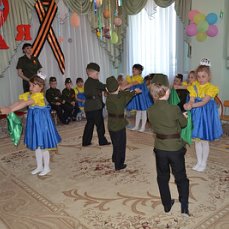 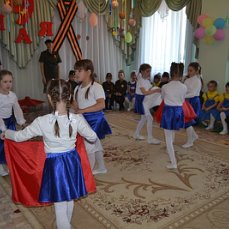 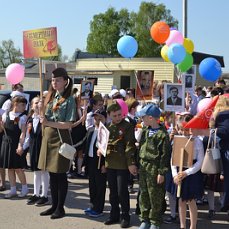 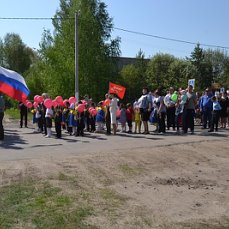 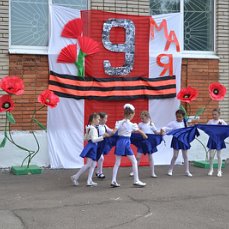 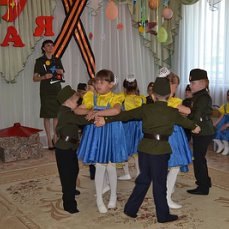 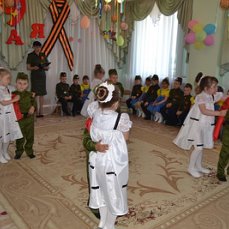 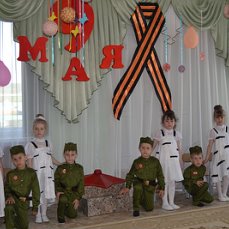 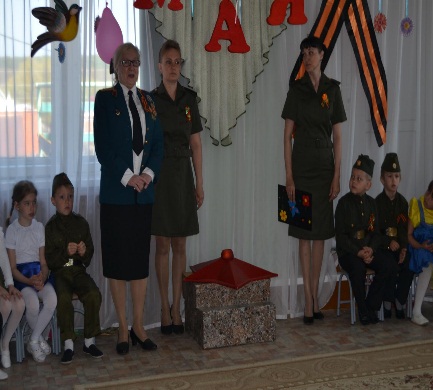 